                                                                                           Принято на сессииСовета депутатов 16.11.2023Р Е Ш Е Н И Еот 17 ноября 2023г.                        рп Усть-Абакан                                № 66 О внесении изменений в решение Совета депутатов Усть-Абаканского района  от 24.10.2022г. № 14 «О создании комиссии по делам несовершеннолетних и защите их прав при администрации Усть-Абаканского района и утверждении состава комиссии»Рассмотрев ходатайство Главы Усть-Абаканского района Республики Хакасия, на основании п.1 ст.11 Федерального закона от 24.06.1999г. № 120-ФЗ «Об основах системы профилактики безнадзорности и правонарушений несовершеннолетних»,  ст.11 Закона Республики Хакасия от 08.07.2005г. № 50-ЗРХ  «О профилактике безнадзорности и правонарушений несовершеннолетних в Республике Хакасия», п. 9 ч. 2 ст. 23  Устава муниципального образования Усть-Абаканский район,Совет депутатов Усть-Абаканского района Республики Хакасия Р Е Ш И Л: 1. Внести изменения в решение Совета депутатов Усть-Абаканского района от 24.10.2022г. № 14 «О создании комиссии по делам несовершеннолетних и защите их прав при администрации Усть-Абаканского района и утверждении состава комиссии»: - вывести из состава комиссии  по делам несовершеннолетних и защите их прав при администрации Усть-Абаканского района Губину Марину Алексеевну, Лядову Татьяну Викторовну; - ввести в состав комиссии по делам несовершеннолетних и защите их прав при администрации Усть-Абаканского района инспектора ГДН ОУУП и ПДН ОМВД России по Усть-Абаканскому району капитана полиции Кашлеву Анну Анатольевну, депутата Совета депутатов Усть-Абаканского района Хало Ирину Александровну.       2.  Настоящее Решение вступает  в силу после его официального опубликования. 3. Направить настоящее Решение Главе Усть-Абаканского района Республики Хакасия Е.В. Егоровой для подписания и обнародования в газете «Усть-Абаканские известия».Председатель Совета депутатов	          	                                    ГлаваУсть-Абаканского района                                                           Усть-Абаканского района___________Е.Н. Баравлева	                                                ___________Е.В. Егорова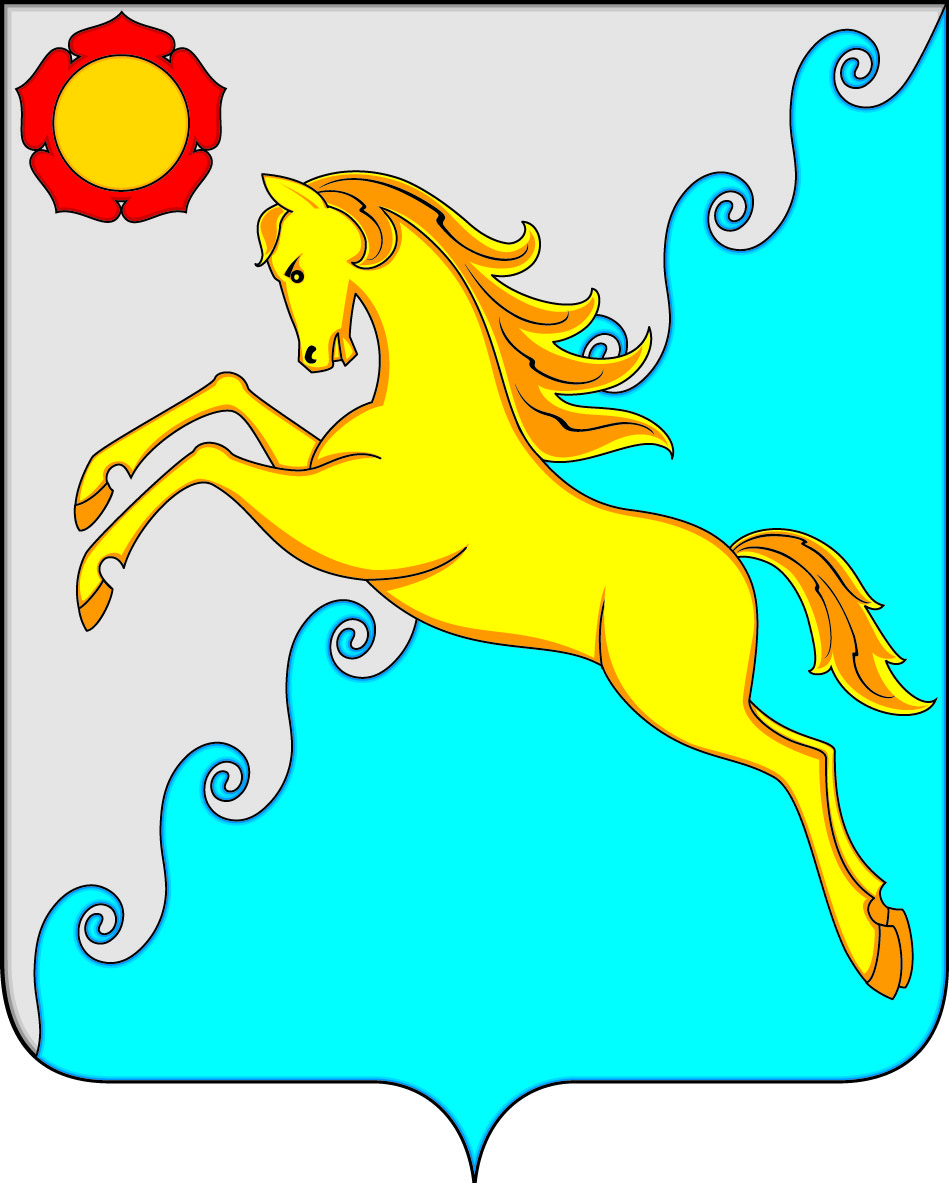 СОВЕТ ДЕПУТАТОВ УСТЬ-АБАКАНСКОГО РАЙОНА РЕСПУБЛИКИ ХАКАСИЯ